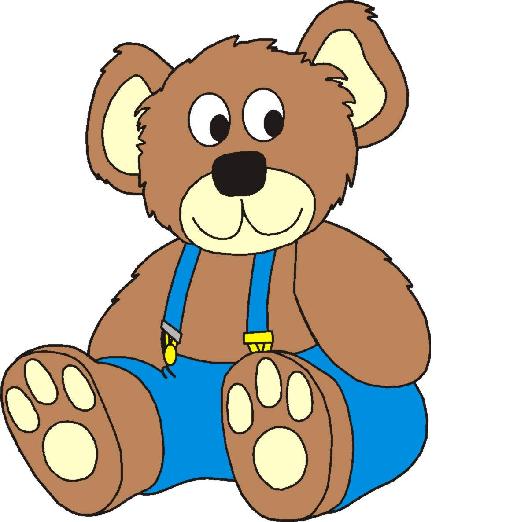 Privacy Notice – How we use children’s informationThe Date Protection Officer/Lead with responsibility for monitoring this privacy notice is Sarah Laws, Nursery Manager.Why do we collect and use children’s information?Little Learners Nursery Centre Ltd will record, process and keep personal information on you and your child in accordance with the General Data Protection Regulations 2018.We use this data to:Support children’s learningMake assessments on children’s development Safeguard the children in our care in accordance with relevant legislationComply with Government legislationAssess the quality of our servicesContact you regarding your childLittle Learners Nursery Centre Ltd collect, hold and share two kinds of records on children attending our setting. Developmental recordsThese include:Developmental information collected prior to the child starting at the settingA copy of the child’s Two Year Old Progress CheckObservations of children in the setting, photographs, video clips, samples of work and developmental assessment recordsA summary of the child’s EYFS profile reportPersonal recordsThese include:Personal details – including the information provided on the child’s registration form and any consent forms and characteristics such as ethnicity, language and nationality.Contractual matters – including the child’s days and times of attendance, a record of the child’s fees and/or funding entitlement, any records of fee reminders and/or disputesEmergency contact details – including those people, other than parents/guardians with authorisation to collect the child from the settingChildren’s health and well-being – including discussions about every day matters regarding the health and well-being of the child with the parent/guardian, records of accidents and medication recordsSafeguarding and child protection concerns – including records of all welfare and protection concerns and our resulting actions, meetings and telephone conversations about the child and any information regarding a Looked After ChildEarly support and SEN – including any focussed intervention provided by our setting, a record of the child’s IEP and, where relevant, their Statement of Special Education NeedCorrespondence and reports – including letters and emails to and from  other agencies and any confidential reports relating to specific childrenCollecting information Whilst the majority of information you provide to us is mandatory, some of it is provided to us on a voluntary basis. In order to comply with the General Data Protection Regulation, we will inform you whether you are required to provide certain information to us or if you have a choice in this.The Early Years Foundation Stage (Welfare Requirements) Regulations 2012 place a legal obligation upon us to collect and process much of the information detailed above. Therefore we do not require your consent to collect this information as we have a fair and lawful reason for doing so. All forms collecting data will clearly state our lawful basis for processing the information you supply and where the request is voluntary or consent is required this will be clearly stated. Storing children’s dataWe ensure that access to children’s files is restricted to those authorised to see them such as Management, designated person for child protection, the child’s key person or the setting SENCO. These confidential records are stored in the Nursery office.We retain children’s records for 7 years after they have left the setting, except records that relate to an accident or child protection matter. These are kept until the child reaches the age of 21 or 24 years respectively. Sharing informationThe information that you provide to us, whether mandatory or voluntary, will be regarded as confidential. We do not share information about your child with anyone without consent unless the law and our policies allow us to do so. We routinely share information without consent with:Schools that children attend after leaving usOur local authority for the purposes of the Early Education Entitlement for 2, 3 and 4 year olds and the Early Years CensusThe Department for Education (DfE) as part of statutory data collectionsWe are obliged to share confidential information without authorisation from the person who provided it, or to whom it relates, when:There is evidence that the child is suffering, or is at risk of suffering significant harmThere is reasonable cause to believe that a child may be suffering, or is at risk of suffering significant harmIt is to prevent significant harm arising to children, young people or adults, including the prevention, detection and prosecution of serious crimeFurther information regarding information sharing and confidentiality can be found in our policies. Requesting access to our personal dataUnder data protection legislation, parents/guardians, children and young people have the right to request access to information about them that we hold. Where a child is too young to give ‘informed consent’ the parent is the ‘subject’ of the file and has the right to see the information held. Children’s developmental records are shared regularly with parents/guardians and formal requests to access these is not required. To make a request for your personal information contact Sarah Laws, following the procedure detailed in our access to records policy. You have the right to:Object  to processing of personal data that is likely to cause, or is causing, damage or distressWithdraw consent where givenPrevent processing for the purpose of direct marketingObject to decisions being taken by automated meansIn certain circumstances, have inaccurate personal data rectified, blocked, erased or destroyed; andClaim compensation for damages caused by the  breach of the Data Protection regulationsIf you would like to discuss anything in this privacy notice, please contact Sarah Laws.If you have a concern about the way we are collecting or using you personal data, you should raise your concern with us in the first instance or directly to the Information Commissioners Office at https://ico.org.uk/concerns/  Stags Way, Scorton, Richmond, North Yorkshire, DL10 6HBTel : 01748 812559	Email : littlelearners1998@gmail.comWeb : www.littlelearnersnurserycentre.co.uk  Facebook page : Friends of Little Learners Nursery Centre Ltd